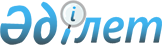 О требованиях, предъявляемых к профессиональным участникам рынка ценных бумаг
					
			Утративший силу
			
			
		
					Постановление Национальной комиссии Республики Казахстан по ценным бумагам от 30 июля 1997 г. N 113. Зарегистрировано в Министерстве юстиции 04 сентября 1997 г. N 361. Утратило силу - постановлением Правления Агентства РК по регулированию и надзору финансового рынка и финансовых организаций от 27.12.2004г. N 392




Извлечение из постановления Правления Агентства РК по регулированию и надзору финансового рынка и финансовых организаций от 27.12.2004г. N 392





      "В целях приведения нормативных правовых актов Республики Казахстан в соответствие с законодательством Республики Казахстан Правление Агентства Республики Казахстан по регулированию и надзору финансового рынка и финансовых организаций (далее - Агентство) ПОСТАНОВЛЯЕТ:






      1. Признать утратившими силу нормативные правовые акты Республики Казахстан согласно приложению к настоящему постановлению.






      2. Настоящее постановление вводится в действие со дня принятия...






 






      Председатель





Приложение






к постановлению Правления






Агентства Республики Казахстан






по регулированию и надзору






финансового рынка и финансовых






организаций






от 27.12.2004г. N 392





Перечень нормативных правовых актов,






 признаваемых утратившими силу





      ...






      4. постановление Национальной комиссии Республики Казахстан по ценным бумагам от 30 июля 1997 г. N 113 "О требованиях, предъявляемых к профессиональным участникам рынка ценных бумаг" ...".






--------------------------------------------------------------------





 



 



      В целях регулирования профессиональной деятельности на рынке ценных бумаг и защиты интересов инвесторов Национальная комиссия Республики Казахстан по ценным бумагам постановляет: 



      1. Установить уровень достаточности собственного капитала, необходимый для осуществления кастодиальной деятельности, не менее 2 миллиардов.


<*> 






      Сноска. Пункт 1 - с изменениями, внесенными постановлением НКЦБ от 11.11.97г. N 191


 
 V970071_ 
 


; постановлением НКЦБ РК от 26.02.2000 N 67


 
 V001078_ 
 . 



      2. Признать утратившим силу абзац 5 п. 1 постановления Национальной комиссии Республики Казахстан по ценным бумагам от 28 февраля 1997 года N 30 
 V970270_ 
 . 



      3. Организациям, обладающим лицензиями на осуществление кастодиальной деятельности, довести свои собственные капиталы до нижеуказанных уровней в следующие сроки: 



      1) не менее 1,5 миллиарда тенге - до 1 октября 2000 года; 



      2) не менее 2 миллиардов тенге - до 1 апреля 2001 года.


<*> 






      Сноска. Пункт 3 - с изменениями и дополнениями, внесенными постановлением НКЦБ от 11.11.97г. N 191; постановлением НКЦБ от 5.06.98г. N 6


 
 V980086_ 
 


; в новой редакции согласно постановлению НКЦБ РК от 26.02.2000 N 67 


 V001078_ 
 . 



      3-1. Установить, что расчет собственного капитала организаций, осуществляющих кастодиальную деятельность, производится в соответствии с нормативными правовыми актами Национального Банка Республики Казахстан, устанавливающими пруденциальные нормативы для банков второго уровня. 


<*> 






      Сноска. Постановление дополнено новым пунктом 3-1 согласно постановлению НКЦБ РК от 27 июня 2000 года N 72


 
 V001205_ 
 . 



      4. Контроль за исполнением данного Постановления возложить на Управление регулирования рынка и курирующего члена Национальной комиссии. 



      5. Постановление вступает в силу с момента принятия. 




 



     

 И.О. Председателя 


					© 2012. РГП на ПХВ «Институт законодательства и правовой информации Республики Казахстан» Министерства юстиции Республики Казахстан
				